Fabulous 5th GradeFINAL WEEK of Remote Learning May 11 - 15News & Important Items:No Required Reading Zoom Meetings this week.Join us for a BIRTHDAY ZOOM Thursday, May 14th at 9:45! Happy Birthday EthanMeeting ID:  890 0622 0958  Password: 3CPhGmYour State Report is Due on Friday, May 15thYou have been given Writing and Social Studies times to work on your report.No new material will be taught after this week!All missing work needs to be completed and submitted on CANVAS by Friday, May 22nd.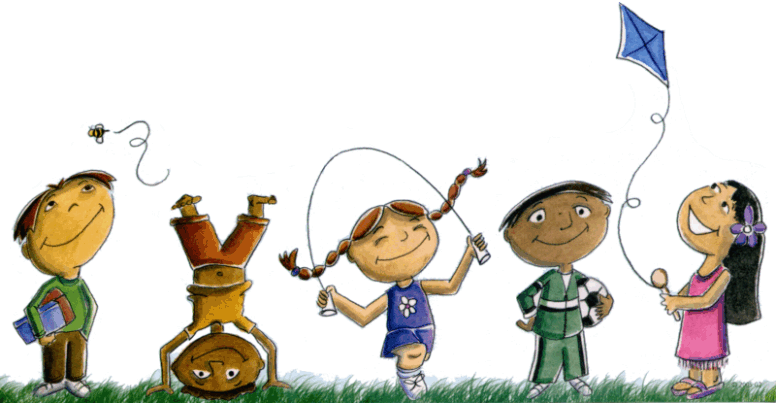 SUMMER IS NEAR!5/115/125/135/145/15MathZoom meeting Interactive Gecko PMT 10.5 (Think Central)Interactive Gecko PMT 10.6 (Think Central)Zoom meeting Interactive Gecko PMT 10.7 (Think Central)Chapter 10 Online Review  (Think Central)Chapter 10 Post Chapter (Think Central)ReadingJunior Achievement Lesson 1Look under Language Arts CourseJunior Achievement Lesson 2Look under Language Arts CourseJunior Achievement Lesson 3Look under Language Arts CourseJunior Achievement Lesson 4Look under Language Arts CourseJunior Achievement Lesson 5Look under Language Arts CourseHomeReadingFinal Keyboard TimingLook under Language Arts Course15 minutes15 minutes15 minutes15 minutesSubmit your reading minutesSocial StudiesState ReportState ReportState ReportState ReportStateReport Submit your State Report1Writing1State ReportState ReportState ReportState ReportStateReport Submit your State ReportJournal WritingWrite 10 minutesWrite 10 minutesWrite 10 minutesWrite 10 minutesWrite 10 minutesSubmit your journal